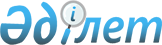 О внесении изменений в решение акима Алмалинского района города Алматы от 21 апреля 2014 года № 06 "Об образовании избирательных участков по Алмалинскому району города Алматы"
					
			Утративший силу
			
			
		
					Решение акима Алмалинского района города Алматы от 8 ноября 2018 года № 05. Зарегистрировано Департаментом юстиции города Алматы 12 ноября 2018 года № 1507. Утратило силу решением акима Алмалинского района города Алматы от 11 апреля 2019 года № 01
      Сноска. Утратило силу решением акима Алмалинского района города Алматы от 11.04.2019 № 01 (вводится в действие по истечении десяти календарных дней после дня его первого официального опубликования).
      В соответствии со статьей 23 Конституционного закона Республики Казахстан от 28 сентября 1995 года "О выборах в Республике Казахстан", а также статьи 37 Закона Республики Казахстан от 23 января 2001 года "О местном государственном управлении и самоуправлении в Республике Казахстан", аким Алмалинского района города Алматы РЕШИЛ:
      1. Внести в решение акима Алмалинского района города Алматы от 21 апреля 2014 года № 06 "Об образовании избирательных участков по Алмалинскому району города Алматы" (Зарегистрировано в Реестре государственной регистрации нормативных правовых актов 24 апреля 2014 года № 1034, опубликовано в газетах "Алматы ақшамы" от 01 мая 2014 года № 52-53 (4927) и "Вечерний Алматы" от 01 мая 2014 года № 51-52 (12728-12729)) следующие изменения:
      1) в приложении к указанному решению изменить границы избирательных участков № 38,39,40,42,44 согласно приложению к настоящему решению.
      2. Аппарат акима Алмалинского района города Алматы обеспечить государственную регистрацию настоящего решения в органах юстиции с последующим опубликованием в официальных периодических печатных изданиях, а также в Эталонном контрольном банке нормативных правовых актов Республики Казахстан и на официальном интернет-ресурсе аппарата акима Алмалинского района.
      3. Контроль за исполнением настоящего решения возложить на руководителя аппарата акима Алмалинского района Абилкакову К.К.
      4. Настоящее решение вступает в силу со дня государственной регистрации в органах юстиции и вводится в действие по истечении десяти календарных дней после его первого официального опубликования. Избирательные участки Алмалинского района города Алматы Избирательный участок № 38 Центр: 050046, город Алматы, проспект Абая, 191,
Институт горного дела имени Д.А. Конаева, телефон: 395-49-09
      Границы: от улицы Варламова по проспекту Абая на юго-запад (северо-западная сторона) до восточного берега озера Сайран; по восточному берегу озера Сайран на север (восточная сторона) до улицы Толе би; по улице Толе би на северо-восток (юго-восточная сторона) до улицы Тлендиева Нургисы; по улице Тлендиева Нургисы на юг (западная сторона) до улицы Шакарима; по улице Шакарима на запад (северная сторона) до улицы Гринева; по улице Гринева, далее по улице Варламова на юг (западная сторона) до проспекта Абая. Избирательный участок № 39 Центр: 050009, город Алматы, улица Туркебаева, 176,
Коммунальное государственное учреждение "Общеобразовательная школа № 75"
телефон: 268-32-87, 374-48-94
      Границы: от улицы Туркебаева по проспекту Абая на юго-запад (северо-западная сторона) до улицы Варламова; по улице Варламова, далее по улице Гринева на север (восточная сторона) до улицы Шакарима; по улице Шакарима на восток (южная сторона) до улицы Тлендиева Нургисы; по улице Тлендиева Нургисы на юг (восточная сторона) до улицы Карасай батыра; по улице Карасай батыра восток (южная сторона) до улицы Прокофьева; по улице Прокофьева на юг (западная сторона) включая дом № 148 улицы Прокофьева до улицы Есенжанова; по улице Есенжанова на восток (южная сторона) до улицы Туркебаева; по улице Туркебаева на юг (западная сторона) до проспекта Абая. Избирательный участок № 40 Центр: 050009, город Алматы, улица Брусиловского, 134
а/1, Детская юношеская школа Олимпийского резерва № 2, телефон: 240-09-75
      Границы: от улицы Прокофьева по улице Кулымбетова Узакбая на восток (южная сторона) до улицы Туркебава; по улице Туркебаева на юг (западная сторона) до улицы Есенжанова; по улице Есенжанова на запад (северная сторона) до улицы Прокофьева; по улице Прокофьева на север (восточная сторона) исключая дом № 148 улицы Прокофьева до улицы Кулымбетова Узакбая. Избирательный участок № 42 Центр: 050005, город Алматы, улица Тлендиева Нургиса,
35, Коммунальное государственное учреждения "Общеобразовательная школа № 96",
телефон: 377-48-74, 240-59-90
      Границы: от улицы Тлендиева Нургисы по улице Толе би на юго-запад (северо-западная сторона) до восточного русла реки Большая Алматинка; по восточному руслу реки Большая Алматинка на север (восточная сторона) до улицы Дуйсенова; по улице Дуйсенова на восток (южная сторона) до западной границы территории дома № 166 улицы Караоткел; вдоль западной границы территории дома № 166 улицы Караоткел на юг (западная сторона) до южной границы территории дома № 76 улицы Караоткел; вдоль южной границы территории домов № 76 улицы Караоткел и № 96 улицы Грановского на восток (южная сторона) до улицы Лихачева; по улице Лихачева на север (восточная сторона) до северной границы территории дома № 22 микрорайона Тастак-2; по северной границе территории домов № 22 и 30 микрорайона Тастак-2 на восток (южная сторона) до восточной стороны территории дома № 29 микрорайона Тастак-2; вдоль восточной границы территории домов № 29,27,26 микрорайона Тастак-2 на север (восточная сторона) до улицы Дуйсенова; по улице Дуйсенова на восток (южная сторона) до улицы Тлендиева Нургисы; по улице Тлендиева Нургисы на юг (западная сторона) до улицы Толе би. Избирательный участок № 44 Центр: 050005, город Алматы, улица Тлендиева Нургиса,
35, Коммунальное государственное учреждения "Общеобразовательная школа № 96",
телефон: 377-48-74, 240-59-90
      Границы: от улицы Тлендиева Нургисы по улице Дуйсенова на запад (северная сторона) до улицы Даргомыжского; далее по восточной границе территории домов № 26,27,29 микрорайона Тастак-2 на юг (западная сторона) до южной границы территории дома № 29 микрорайона Тастак-2; вдоль южной границы территории домов № 29 и 21 микрорайона Тастак-2 на запад (северная) до улицы Лихачева; по улице Лихачева на юг (западная сторона) до южной границы территории дома № 96 улицы Грановского; вдоль южной границы территории дома № 96 улицы Грановского и дома № 76 улицы Караоткел на запад (северная сторона) до западной границы территории дома № 76 улицы Караоткел; вдоль западной границы территории дома № 76 улицы Караоткел на север (восточная сторона) до улицы Дуйсенова; по улице Дуйсенова на запад (северная сторона) до русла реки Большая Алматинка; по руслу реки Большая Алматинка на север (восточная сторона) до улицы Грановского; по улице Грановского на юго-восток (юго-западная сторона) до улицы Кавказская; по улице Кавказская на восток (южная сторона) до улицы Даргомыжского; по улице Даргомыжского на юг (западная сторона) до южной границы территории дома № 5 микрорайона Тастак-2; вдоль южной границы территории дома № 5 микрорайона Тастак-2 на восток (южная сторона) до улицы Тлендиева Нургисы; по улице Тлендиева Нургисы на юг (западная сторона) до улицы Дуйсенова.
					© 2012. РГП на ПХВ «Институт законодательства и правовой информации Республики Казахстан» Министерства юстиции Республики Казахстан
				
      Аким района 

Б. Торгаев
Приложение
к решению акима Алмалинского
района города Алматы
от 08 ноября 2018 год № 05